REPUBLIKA HRVATSKA 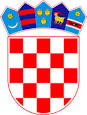 ŽUPANIJA SISAČKO-MOSLAVAČKA OSNOVNA ŠKOLA VLADIMIRA VIDRIĆA KUTINAKLASA: 406-01/16-01/04URBROJ: 2176-36-01-16-01 Kutina, 09.05.2016. Na temelju  članka 6. Pravilnika o provedbi postupaka nabave bagatelne vrijednosti Osnovne škole Vladimira Vidrića,  Kutina, KLASA:  406-01/15-01/06, URBROJ: 2176-36-01-15-01 od 30.06.2015. godine, ravnateljica Osnovne škole Vladimira Vidrića, Kutina, donosi dana 09.05.2016. godine O D L U K Uo početku postupka bagatelne nabave:Meso i mesne prerađevine1. Naručitelj:   OSNOVNA ŠKOLA VLADIMIRA VIDRIĆA Adresa: Školska 2, 44320 KutinaMB: 03319067OIB: 82027836579Redni broj iz plana nabave: BAG – 2.b/2016. 2. Odgovorna osoba naručitelja: ravnateljica Snježana Coha, dip. učitelj  3. U povjerenstvo za provođenje postupka bagatelne nabave imenuju se: a) Snježana Coha, dip. učitelj b) Ljerka Kurak, upravni pravnik c) Ondina Sambolek, dipl.učitelj 4. Ovlašteni predstavnici naručitelja za svoj rad odgovaraju odgovornoj osobi naručitelja. 5. Predmet nabave: Meso i mesne prerađevine6. Procijenjena vrijednost nabave: =49.000,00 kn bez PDV-a. 7. Odabrani postupak nabave: bagatelni postupak nabave s namjerom sklapanja ugovora o nabavi 8. Zakonska osnova za provođenje bagatelnog postupka nabave: Pravilnik o provedbi postupaka nabave bagatelne vrijednosti Osnovne škole Vladimira Vidrića,  Kutina, KLASA:  406-01/15-01/06, URBROJ: 2176-36-01-15-01 od 30.06.2015. godine  (dostupan na internetskim stranicama naručitelja) 9. Kriterij za odabir ponude: najniža cijena ponude 10. Ostali uvjeti nabave bit će određeni dokumentacijom za nadmetanje. Odgovorna osoba naručitelja: Snježana Coha, dip. učiteljREPUBLIKA HRVATSKA ŽUPANIJA SISAČKO-MOSLAVAČKA OSNOVNA ŠKOLA VLADIMIRA VIDRIĆA KUTINAKLASA: 406-01/16-01/05 URBROJ: 2176-36-01-16-01 Kutina, 09.05.2016. Na temelju  članka 6. Pravilnikom o provedbi postupaka nabave bagatelne vrijednosti Osnovne škole Vladimira Vidrića,  Kutina, KLASA:  406-01/15-01/06, URBROJ: 2176-36-01-15-01 od 30.06.2015., ravnateljica Osnovne škole Vladimira Vidrića,  Kutina, donosi dana 09.05.2016. godine O D L U K Uo početku postupka bagatelne nabave:Voća i povrća1. Naručitelj:   OSNOVNA ŠKOLA VLADIMIRA VIDRIĆA Adresa: Školska 2, 44320 KutinaMB: 03319067OIB: 82027836579Redni broj iz plana nabave: BAG – 2.c/2016. 2. Odgovorna osoba naručitelja: ravnateljica Snježana Coha, dip. učitelj  3. U povjerenstvo za provođenje postupka bagatelne nabave imenuju se: a) Snježana Coha, dip. učitelj b) Ljerka Kurak, upravni pravnik c) Ondina Sambolek, dipl.učitelj 4. Ovlašteni predstavnici naručitelja za svoj rad odgovaraju odgovornoj osobi naručitelja. 5. Predmet nabave: Voće i povrće 6. Procijenjena vrijednost nabave: =34.000.00 kn bez PDV-a. 7. Odabrani postupak nabave: bagatelni postupak nabave s namjerom sklapanja ugovora o nabavi 8. Zakonska osnova za provođenje bagatelnog postupka nabave:Pravilnik o provedbi postupaka nabave bagatelne vrijednosti Osnovne škole Vladimira Vidrića,  Kutina, KLASA:  406-01/15-01/06, URBROJ: 2176-36-01-15-01 od 30.06.2015. godine (dostupna na internetskim stranicama naručitelja) 9. Kriterij za odabir ponude: najniža cijena ponude 10. Ostali uvjeti nabave bit će određeni dokumentacijom za nadmetanje. Odgovorna osoba naručitelja: Snježana Coha, dip. učiteljREPUBLIKA HRVATSKA ŽUPANIJA SISAČKO-MOSLAVAČKA OSNOVNA ŠKOLA VLADIMIRA VIDRIĆA KUTINAKLASA: 406-01/16-01/06URBROJ: 2176-36-01-16-01 Kutina, 09.05.2016. Na temelju  članka 6. Pravilnika o provedbi postupaka nabave bagatelne vrijednosti Osnovne škole Vladimira Vidrića,  Kutina, KLASA:  406-01/15-01/06, URBROJ: 2176-36-01-15-01 od 30.06.2015. godine, ravnateljica Osnovne škole Vladimira Vidrića, Kutina, donosi dana 09.05.2016. godine O D L U K Uo početku postupka bagatelne nabave:Mlijeka i mliječnih proizvoda1. Naručitelj:   OSNOVNA ŠKOLA VLADIMIRA VIDRIĆA Adresa: Školska 2, 44320 KutinaMB: 03319067OIB: 82027836579Redni broj iz plana nabave: BAG – 2.d/2016. 2. Odgovorna osoba naručitelja: ravnateljica Snježana Coha, dip. učitelj  3. U povjerenstvo za provođenje postupka bagatelne nabave imenuju se: a) Snježana Coha, dip. učitelj b) Ljerka Kurak, upravni pravnik c) Ondina Sambolek, dipl.učitelj 4. Ovlašteni predstavnici naručitelja za svoj rad odgovaraju odgovornoj osobi naručitelja. 5. Predmet nabave: Mlijeko i mliječni proizvodi6. Procijenjena vrijednost nabave: =26.000,00 kn bez PDV-a. 7. Odabrani postupak nabave: bagatelni postupak nabave s namjerom sklapanja ugovora o nabavi 8. Zakonska osnova za provođenje bagatelnog postupka nabave:Pravilnik o provedbi postupaka nabave bagatelne vrijednosti Osnovne škole Vladimira Vidrića,  Kutina, KLASA:  406-01/15-01/06, URBROJ: 2176-36-01-15-01 od 30.06.2015. godine  (dostupan na internetskim stranicama naručitelja) 9. Kriterij za odabir ponude: najniža cijena ponude 10. Ostali uvjeti nabave bit će određeni dokumentacijom za nadmetanje. Odgovorna osoba naručitelja: Snježana Coha, dip. učiteljREPUBLIKA HRVATSKA ŽUPANIJA SISAČKO-MOSLAVAČKA OSNOVNA ŠKOLA VLADIMIRA VIDRIĆA KUTINAKLASA: 406-01/16-01/07URBROJ: 2176-36-01-16-1 Kutina, 09.05.2016.Na temelju  članka 6. Pravilnika o provedbi postupaka nabave bagatelne vrijednosti Osnovne škole Vladimira Vidrića,  Kutina, KLASA:  406-01/15-01/06, URBROJ: 2176-36-01-15-01 od 30.06.2015. godine, ravnateljica Osnovne škole Vladimira Vidrića, Kutina, donosi dana 09.05.2016 godine O D L U K Uo početku postupka bagatelne nabave:OSTALI PREHRAMBENI PROIZVODI1. Naručitelj:   OSNOVNA ŠKOLA VLADIMIRA VIDRIĆA Adresa: Školska 2, 44320 KutinaMB: 03319067OIB: 82027836579Redni broj iz plana nabave: BAG – 2.e/2016. 2. Odgovorna osoba naručitelja: ravnateljica Snježana Coha, dip. učitelj  3. U povjerenstvo za provođenje postupka bagatelne nabave imenuju se: a) Snježana Coha, dip. učitelj b) Ljerka Kurak, upravni pravnik c) Ondina Sambolek, dipl.učitelj 4. Ovlašteni predstavnici naručitelja za svoj rad odgovaraju odgovornoj osobi naručitelja. 5. Predmet nabave: ostali prehrambeni proizvodi6. Procijenjena vrijednost nabave: =49.000,00 kn bez PDV-a. 7. Odabrani postupak nabave: bagatelni postupak nabave s namjerom sklapanja ugovora o nabavi 8. Zakonska osnova za provođenje bagatelnog postupka nabave: Pravilnik o provedbi postupaka nabave bagatelne vrijednosti Osnovne škole Vladimira Vidrića,  Kutina, KLASA:  406-01/15-01/06, URBROJ: 2176-36-01-15-01 od 30.06.2015. godine  (dostupan na internetskim stranicama naručitelja) 9. Kriterij za odabir ponude: najniža cijena ponude 10. Ostali uvjeti nabave bit će određeni dokumentacijom za nadmetanje. Odgovorna osoba naručitelja: Snježana Coha, dip. učiteljREPUBLIKA HRVATSKA ŽUPANIJA SISAČKO-MOSLAVAČKA OSNOVNA ŠKOLA VLADIMIRA VIDRIĆA KUTINAKLASA: 406-01/16-01/08URBROJ: 2176-36-01-16-01 Kutina, 09.05.2016. Na temelju  članka 6. Pravilnika o provedbi postupaka nabave bagatelne vrijednosti Osnovne škole Vladimira Vidrića,  Kutina, KLASA:  406-01/15-01/06, URBROJ: 2176-36-01-15-01 od 30.06.2015. godine, ravnateljica Osnovne škole Vladimira Vidrića, Kutina, donosi dana 09.05.2016. godine O D L U K Uo početku postupka bagatelne nabaveMaterijal i sredstva za čišćenje1. Naručitelj:   OSNOVNA ŠKOLA VLADIMIRA VIDRIĆA Adresa: Školska 2, 44320 KutinaMB: 03319067OIB: 82027836579Redni broj iz plana nabave: BAG – 1.b/2016. 2. Odgovorna osoba naručitelja: ravnateljica Snježana Coha, dip. učitelj  3. U povjerenstvo za provođenje postupka bagatelne nabave imenuju se: a) Snježana Coha, dip. učitelj b) Ljerka Kurak, upravni pravnik c) Ondina Sambolek, dipl.učitelj 4. Ovlašteni predstavnici naručitelja za svoj rad odgovaraju odgovornoj osobi naručitelja. 5. Predmet nabave:  Materijal i sredstva za čišćenje6. Procijenjena vrijednost nabave: =16.000,00 kn bez PDV-a. 7. Odabrani postupak nabave: bagatelni postupak nabave s namjerom sklapanja ugovora o nabavi 8. Zakonska osnova za provođenje bagatelnog postupka nabave: Pravilnik o provedbi postupaka nabave bagatelne vrijednosti Osnovne škole Vladimira Vidrića,  Kutina, KLASA:  406-01/15-01/06, URBROJ: 2176-36-01-15-01 od 30.06.2015. godine  (dostupan na internetskim stranicama naručitelja) 9. Kriterij za odabir ponude: najniža cijena ponude 10. Ostali uvjeti nabave bit će određeni dokumentacijom za nadmetanje. Odgovorna osoba naručitelja: Snježana Coha, dip. učiteljREPUBLIKA HRVATSKA ŽUPANIJA SISAČKO-MOSLAVAČKA OSNOVNA ŠKOLA VLADIMIRA VIDRIĆA KUTINAKLASA: 406-01/16-01/09URBROJ: 2176-36-01-16-1 Kutina, 09.05.2016. Na temelju  članka 6. Pravilnika o provedbi postupaka nabave bagatelne vrijednosti Osnovne škole Vladimira Vidrića,  Kutina, KLASA:  406-01/15-01/06, URBROJ: 2176-36-01-15-01 od 30.06.2015. godine, ravnateljica Osnovne škole Vladimira Vidrića, Kutina, donosi dana 09.05.2016. godine O D L U K Uo početku postupka bagatelne nabave:Uredski materijal 1. Naručitelj:   OSNOVNA ŠKOLA VLADIMIRA VIDRIĆA Adresa: Školska 2, 44320 KutinaMB: 03319067OIB: 82027836579Redni broj iz plana nabave: BAG – 1.a/2016. 2. Odgovorna osoba naručitelja: ravnateljica Snježana Coha, dip. učitelj  3. U povjerenstvo za provođenje postupka bagatelne nabave imenuju se: a) Snježana Coha, dip. učitelj b) Ljerka Kurak, upravni pravnik c) Ondina Sambolek, dipl.učitelj 4. Ovlašteni predstavnici naručitelja za svoj rad odgovaraju odgovornoj osobi naručitelja. 5. Predmet nabave: Uredski materijal6. Procijenjena vrijednost nabave: =22.000,00 kn bez PDV-a. 7. Odabrani postupak nabave: bagatelni postupak nabave s namjerom sklapanja ugovora o nabavi 8. Zakonska osnova za provođenje bagatelnog postupka nabave: Pravilnik o provedbi postupaka nabave bagatelne vrijednosti Osnovne škole Vladimira Vidrića,  Kutina, KLASA:  406-01/15-01/06, URBROJ: 2176-36-01-15-01 od 30.06.2015. godine  (dostupan na internetskim stranicama naručitelja) 9. Kriterij za odabir ponude: najniža cijena ponude 10. Ostali uvjeti nabave bit će određeni dokumentacijom za nadmetanje. Odgovorna osoba naručitelja: Snježana Coha, dip. učiteljREPUBLIKA HRVATSKA ŽUPANIJA SISAČKO-MOSLAVAČKA OSNOVNA ŠKOLA VLADIMIRA VIDRIĆA KUTINAKLASA: 406-01/16-01/10 URBROJ: 2176-36-01-16-01Kutina, 09.05.2016. Na temelju  članka 6. Pravilnikom o provedbi postupaka nabave bagatelne vrijednosti Osnovne škole Vladimira Vidrića,  Kutina, KLASA:  406-01/15-01/06, URBROJ: 2176-36-01-15-01 od 30.06.2015., ravnateljica Osnovne škole Vladimira Vidrića, Kutina, donosi dana 09.05.2016. godine O D L U K Uo početku postupka bagatelne nabave:Kruha i peciva1. Naručitelj:   OSNOVNA ŠKOLA VLADIMIRA VIDRIĆA Adresa: Školska 2, 44320 KutinaMB: 03319067OIB: 82027836579Redni broj iz plana nabave: BAG – 2.a/2016. 2. Odgovorna osoba naručitelja: ravnateljica Snježana Coha, dip. učitelj  3. U povjerenstvo za provođenje postupka bagatelne nabave imenuju se: a) Snježana Coha, dip. učitelj b) Ljerka Kurak, upravni pravnik c) Ondina Sambolek, dipl.učitelj 4. Ovlašteni predstavnici naručitelja za svoj rad odgovaraju odgovornoj osobi naručitelja. 5. Predmet nabave: Kruh i  peciva 6. Procijenjena vrijednost nabave: =69.000,00 kn bez PDV-a. 7. Odabrani postupak nabave: bagatelni postupak nabave s namjerom sklapanja ugovora o nabavi 8. Zakonska osnova za provođenje bagatelnog postupka nabave:Pravilnik o provedbi postupaka nabave bagatelne vrijednosti Osnovne škole Vladimira Vidrića,  Kutina, KLASA:  406-01/15-01/06, URBROJ: 2176-36-01-15-01 od 30.06.2015.,  (dostupna na internetskim stranicama naručitelja) 9. Kriterij za odabir ponude: najniža cijena ponude 10. Ostali uvjeti nabave bit će određeni dokumentacijom za nadmetanje. Odgovorna osoba naručitelja: Snježana Coha, dip. učitelj